Tiedote vapaasti julkaistavaksi ja jaettavaksi yhteistyöstä kiinnostuneille 18.2.2016 Visit Finland valmentaa kulttuurimatkailutuottajia
Länsi-Uusimaan valmennettavat kokoavat kulttuurimatkailun tuotteistamistiimejä Kulttuurisisältöjen merkitys matkailussa kasvaa. Suomeen saapuvat matkailijat kaipaavat luontoaktiviteettien rinnalle muutakin tekemistä, kokemista ja myös uuden oppimista. Siksi Visit Finland onkin valinnut 35 kulttuurituotannon ammattilaista eri puolilta Suomea Luova matka -hankkeen valmennukseen, jossa kehitetään kulttuurimatkailutuotteita ja niiden tarjontaa matkailijoille. Kulttuurimatkailutuottajiksi valmennettavat kokoavat ympärilleen tiimejä, joihin etsitään monialaisia yhteistyökumppaneita palvelutuottajiksi ja kehittäjiksi. Tiimeissä voi toimia esimerkiksi majoitus-, matkailu- ja luovien alojen palvelujen tarjoajia. Tiimit suunnittelevat kulttuurisisältöisiä matkailutuotteita, tavoitteinaan matkailuliiketoiminnan kasvattaminen ja uuden alueellisen vetovoiman luominen. Yhteistyötiimit kootaan helmikuun aikana. Aiheesta kiinnostuneet yrittäjät ja organisaatiot voivat olla yhteydessä suoraan valmennettaviin. Länsi-Uusimaalta kulttuurimatkailutuottaja-valmennukseen osallistuu kaksi henkilöä: Päivi Pälvimäki • Tuotteistaa ja yhdistää kulttuuri- ja luontomatkailu-palveluita •  Lisätty todellisuus ja mobiili tukemaan palveluita • Uusia kulttuuritapahtumia ja -tuotteita kansainvälisille kulttuurimatkailijoille • info@kiara.fi • 050-4133413 • kiara.fiMinna-Mari Roms • Tuottaa konsertteja sekä tarjoaa taiteen promootio- ja manageripalveluita • Tavoitteena helposti saavutettavat elämykselliset tuotteet ja palvelut kansainvälisille kulttuurimatkailijoille • minna.roms@gmail.com • 050 413 5013 • www.minnamariroms.com Visit Finlandin hallinnoima Luova matka -hanke tuo yhteen luovien alojen ja matkailun toimijat kulttuurimatkailun kansainvälisen liiketoiminnan kehittämiseksi. Hanke rahoitetaan Hämeen ELY- keskuksen myöntämänä ESR – Luovaa osaamista -ohjelmasta. Visit Finland on Finpro Oy:n yksikkö, joka vastaa valtakunnallisena matkailualan asiantuntijana ja aktiivisena toimijana ulkomailta Suomeen suuntautuvan matkailun edistämisestä. Lisätiedot: www.visitfinland.fi 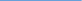 Luova matka -hankkeeseen liittyviin kysymyksiin vastaa projektipäällikkö Susanna Markkola: susanna.markkola (at) visitfinland.com www.visitfinland.fi 